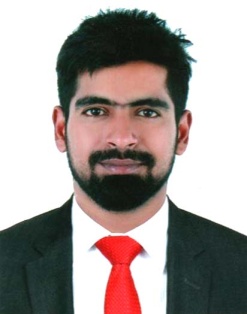 MohammedMohammed.359266@2freemail.com 	  Career Objective: To obtain a position in sales& customer service where I can utilize my experience & make use of my knowledge & skills by being a part of dynamic team & work towards self and organizational growth. WORK EXPERIENCE Company: Planet Fashion, an Aditya Birla Group CompanyDesignation: Sales AdvisorDuration: May2014 till Jan2017Key Result Areas:Indoor sales and attending walk in customersAdvise customers regarding the ongoing promotions & bundle offers and increase the sales revenuesHandling complex customers queries and complaints Ensuring visual marketing and styled window displays are in line with seasonal themesAnalyzing the buyers trend and advising the store manager regarding the demanded inventory Ensuring the minimum inventory level is maintained at all times by replenishing the stock in timeMaintaining the customers databaseInvoicing and cash controlCompany: Omega Health Care ServicesDesignation: Process Executive Duration: Jan2013 till Feb2014Key Result Areas:Advise customers of available personal insurance products that suits their lifestyleLook for new clientele by means of telemarketing with the goal of generating new prospective clientsStaying abreast of the ever-changing environment by attending meetings, seminars and programs to further learn on new products and servicesBe a trusted advisor helping clients manage the risks of their everyday life by educating them about potential gaps in their insurance coverageProvide prompt, accurate, and friendly customer service which includes responding to inquiries regarding insurance availability, eligibility, coverages, policy changes, claims submissions, and billing clarificationAssists with maintenance of client policies and data entry of book of business in the paper unitCross trained for customer service, customer retention departmentPerform adjustments; maintain detailed records of policy transactions, complaints and data entry functionsProcess client accounts in accordance with the departmental and institutional policies and procedures.Communicate with client via telephone& e-mailsEducation: Grade 12, National Institute of open schooling, Mangalore, IndiaGrade 10, Crescent International School, Chennai, IndiaTechnical Skills: Microsoft OfficeMicrosoft OutlookAdobe Photoshop I certify the above information is true to the best of my knowledge & references can be provided upon request. 